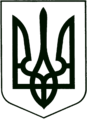 УКРАЇНА
МОГИЛІВ-ПОДІЛЬСЬКА МІСЬКА РАДА
ВІННИЦЬКОЇ ОБЛАСТІ                                                           РІШЕННЯ №524Про дострокове припинення повноважень депутатаМогилів – Подільської міської ради Могилів – Подільського району Вінницької області 8 скликання Власюк О.О.Керуючись пунктом 14 частини 1 статті 26 Закону України «Про місцеве самоврядування в Україні», пунктом 2 частини 2 статті 5 Закону України «Про статус депутатів місцевих рад», розглянувши заяву депутатки міської ради Власюк О.О. від 31.05.2022 року про дострокове припинення повноважень депутата Могилів – Подільської міської ради Могилів – Подільського району Вінницької області 8 скликання, -                                    міська рада ВИРІШИЛА:1. Припинити достроково повноваження депутатки Могилів - Подільської міської ради Могилів - Подільського району Вінницької області 8 скликання Власюк Олени Олександрівни обраної від політичної партії «ЗА МАЙБУТНЄ» на підставі особистої заяви про складення нею депутатських повноважень.2. Повідомити Могилів - Подільську міську територіальну виборчу комісію Могилів - Подільського району Вінницької області про прийняте рішення.          3. Контроль за виконанням цього рішення покласти на секретаря міської ради Борисову Т.Г..           Міський голова                                                      Геннадій ГЛУХМАНЮКВід 08.06.2022р.20 сесії8 скликання